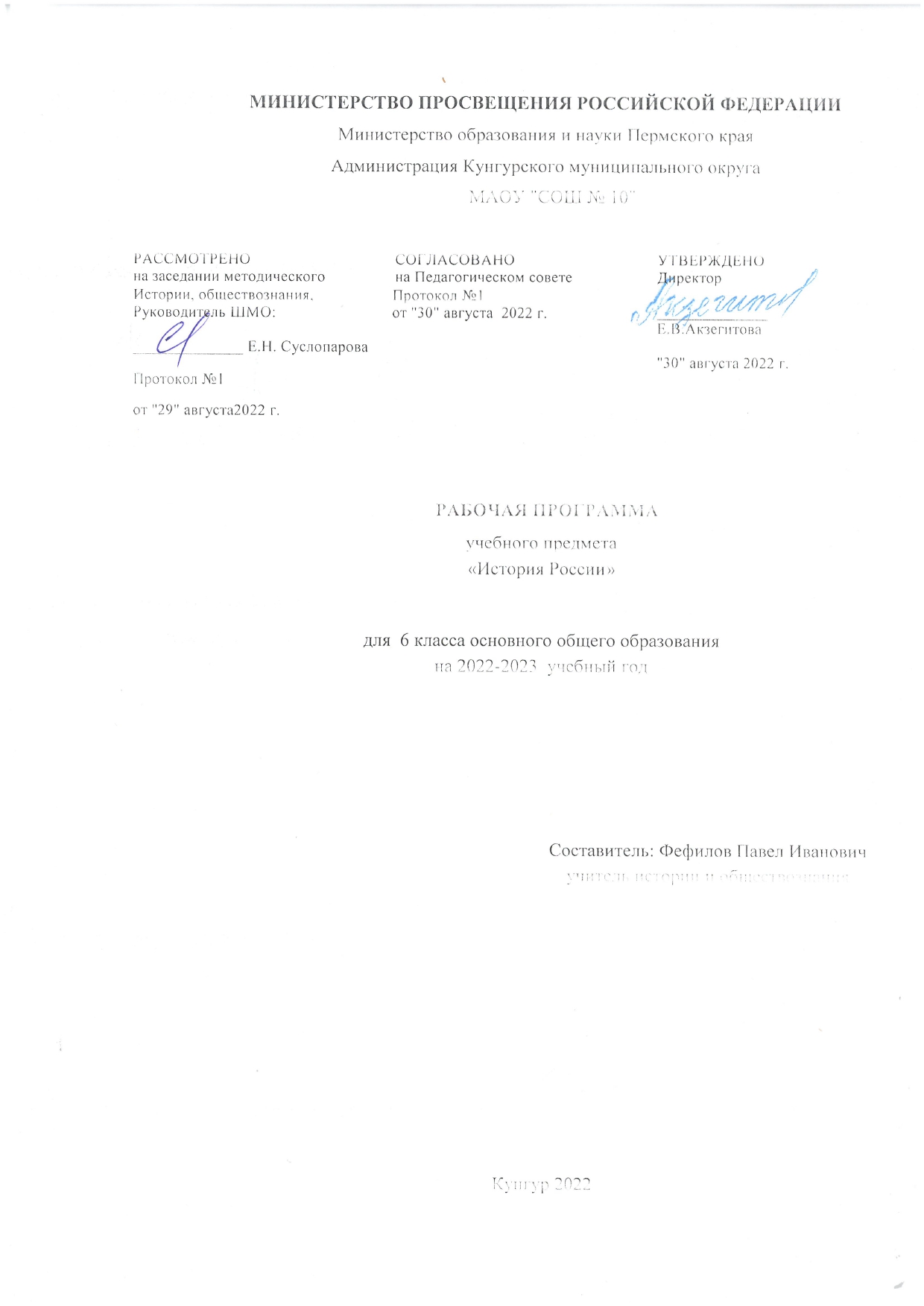 Пояснительная запискаРабочая программа предназначена для изучения истории в основной школе (5-9 классы), соответствует Федеральному государственному образовательному стандарту второго поколения (Федеральный государственный образовательный стандарт основного общего образования /Стандарты второго поколения / М.: «Просвещение», 2011). Рабочая программа по курсу составлена на основе следующих документов:Федеральный закон Российской Федерации «Об образовании в Российской Федерации» (от 29.12.2012 № 273-ФЗ). .Федеральный государственный образовательный стандарт основного общего образования (приказ Минобрнауки РФ от 17.12.2010 № 1897).Приказ Министерства просвещения России от 28 декабря 2018 № 345 «О федеральном перечне учебников, рекомендуемых к использованию при реализации имеющих государственную аккредитацию образовательных программ начального общего, основного общего, среднего общего образования»Приказ Министерства просвещения Российской Федерации от 8 мая 2019 г. № 233 «О внесении   изменений в федеральный перечень учебников, рекомендуемых к использованию при реализации имеющихся государственную аккредитацию образовательных программ начального общего, основного общего, среднего общего образования, утвержденного приказом Министерства просвещения Российской Федерации от 28 декабря 2018 г. № 345»Учебный план МАОУ «СОШ №10» г. Кунгура   на 2022-2023 учебный год.Рабочая программа ориентирована на использование учебно-методического комплекта:1. Рабочая программа и тематическое планирование курса «История России». 6-9 классы (основная школа): учеб. пособие для общеобраз. организаций/А.А. Данилов, О.Н. Журавлева, И.Е. Барыкина. – М.: Просвещение, 2016.2. История России. 6 класс. Учебник для общеобразоват. организаций. В 2 ч./[Н.М. Арсентьев, А.А. Данилов, П.С. Стефановича, А.Я. Токарева]; под ред. А.В. Торкунова. - М.: Просвещение, 2018.3. Поурочное тематическое планирование. УМК «История. Россия с древнейших времен до конца XVI века». 6 класс. История. Средние века. 6 класс. – М.: Просвещение, 2014.4. Поурочные методические рекомендации. История России. 6 класс/О.Н. Журавлева. – М.: Просвещение, 2015.5. История России. 6 класс. Рабочая тетрадь. ФГОС/И.А. Артасов, А.А. Данилов, Л.Г. Косулина, Л.А. Соколова - М.: Просвещение, 2018.6. История России. Хрестоматия. 6-10 классы. В 2 ч./А.А. Данилов. М.: Просвещение, 2015.7. История России. 6 класс. Контрольные работы/И.А. Артасов - М.: Просвещение, 2018.8. История России. Сборник рассказов. 6 класс/А.А.Данилов, Г.В. Демидов - М.: Просвещение, 2018.9. История России. Иллюстрированный атлас. 6 класс/А.Ю. Мерзликин, И.Г. Старкова - М.: Просвещение, 2018.10. История России. Контурные карты. 6 класс/В.В. Тороп - М.: Просвещение, 2018.Используемый учебно-методический комплект позволяет учащимся получить глубокие и прочные знания основных событий, фактов и явлений истории России, теоретически осмыслить исторический материал. Методический материал учебника, фрагменты документов, иллюстрации помогут организовать эффективную работу.Цели и задачи изучения предмета.Главная цель изучения истории в современной школе – образование, развитие и воспитание личности школьника, способного к самоидентификации и определению своих ценностных приоритетов на основе осмысления исторического опыта своей страны и человечества в целом, активно и творчески применяющего исторические знания в учебной и социальной деятельности. Вклад основной школы в достижение этой цели состоит в базовой исторической подготовке и социализации учащихся.Цели изучения предмета:воспитание патриотизма, уважения к истории и традициям нашей Родины, к правам и свободам человека, демократическим принципам общественной жизни;освоение знаний о важнейших событиях, процессах отечественной и всемирной истории в их взаимосвязи и хронологической преемственности;овладение элементарными методами исторического познания, умениями работать с различными источниками исторической информации;формирование ценностных ориентаций в ходе ознакомления с исторически сложившимися культурными, религиозными, этнонациональными традициями;применение знаний и представлений об исторически сложившихся системах социальных норм и ценностей для жизни в поликультурном, полиэтничном и многоконфессиональном обществе, для участия в межкультурном взаимодействии, толерантного отношения к представителям других народов и стран.Задачи изучения истории:познакомить обучающихся с совокупностью знаний об основных этапах исторического пути человечества;вырабатывать у школьников представлений об основных источниках знаний о прошлом и настоящем;развивать у обучающихся способности рассматривать события и явления прошлого и настоящего, пользуясь приёмами исторического анализа, применять исторические знания при рассмотрении современных событий;развивать гуманитарную культуру школьников, приобщать к ценностям культуры;воспитывать уважение к истории, культуре, традициям своего и других народовсформировать у учащихся целостное представление об историческом пути России и о судьбах населяющих ее народов, об основных этапах, о важнейших событиях и крупных деятелях отечественной истории;сформировать у обучающихся понимание места и роли России во всемирно-историческом процессе, значения наследия этого периода для современного общества.Формируемые универсальные учебные действияВыпускник 6 класса научится:-сопоставлять развитие Руси и других стран в период Средневековья, показывать общие черты и особенности (в связи с понятиями «политическая раздробленность», «централизованное государство» и др.);-давать оценку событиям и личностям отечественной и всеобщей истории Средних веков;-применять понятийный аппарат и приемы исторического анализа для раскрытия сущности и значения следующих событий и явлений: образование Древнерусского государства; Крещение Руси; начало политической раздробленности; установление зависимости русских земель от Золотой Орды; объединение русских земель вокруг Москвы;-изучать и систематизировать информацию из различных исторических и современных источников как по периоду в целом, так и по отдельным тематическим блокам;-давать оценку исторической личности;-применять исторические знания для выявления и сохранения исторических и культурных памятников истории России до XV векаВыпускник 6 класса получит возможность научиться:-давать сопоставительную характеристику политического устройства государств Средневековья (Русь, Запад, Восток);-сравнивать свидетельства различных исторических источников, выявляя в них общее и различия;-составлять на основе информации учебника и дополнительной литературы описания памятников средневековой культуры, объяснять, в чем заключаются их художественные достоинства и значение.Личностные, предметные и метапредметныерезультаты освоения конкретного учебного предмета.Личностные результаты изучения курсов «История России» в 6 классе включают в себя:первичная социальная и культурная идентичность на основе усвоения системы исторических понятий и представлений о прошлом Отечества (период до XV в.), эмоционально положительное принятие своей этнической идентичности;познавательный интерес к прошлому своей Родины;изложение своей точки зрения, её аргументация в соответствии с возрастными возможностями;проявление эмпатии как понимания чувств других людей и сопереживания им;уважительное отношение к прошлому, к культурному и историческому наследию через понимание исторической обусловленности и мотивации поступков людей предшествующих эпох;навыки осмысления социально-нравственного опыта предшествующих поколений;уважение к народам России и мира и принятие их культурного многообразия, понимание важной роли взаимодействия народов в процессе формирования древнерусской народности;следование этическим нормам и правилам ведения диалога в соответствии с возрастными возможностями, формирование коммуникативной компетентности;обсуждение и оценивание своих достижений, а также достижений других обучающихся под руководством педагога;расширение опыта конструктивного взаимодействия в социальном общении.Предметные результаты изучения курсов «История России  в 6 классе включают в себя:установление синхронистических связей истории Руси и стран Европы и Азии;составление и анализ генеалогических схем и таблиц;определение и использование исторических понятий и терминов;овладение элементарными представлениями о закономерностях развития человеческого общества с древности, начале исторического пути России и судьбах народов, населяющих её территорию;использование знаний о территории и границах, географических особенностях, месте и роли России во всемирно-историческом процессе в изучаемый период;использование сведений из исторической карты как источника информации о расселении человеческих общностей в эпоху первобытности, расположении древних народов и государств, местах важнейших событий;изложение информации о расселении человеческих общностей в эпоху первобытности, расположении древних государств, местах важнейших событий;описание условий существования, основных занятий, образа жизни людей в древности, памятников культуры, событий древней истории;понимание взаимосвязи между природными и социальными явлениями, их влияния на жизнь человека;высказывание суждений о значении исторического и культурного наследия восточных славян и их соседей;поиск в источниках различного типа и вида (в материальных памятниках древности, отрывках исторических текстов) информации о событиях и явлениях прошлого;анализ информации, содержащейся в летописях и правовых документах и публицистических произведениях, записках иностранцев и других источниках по истории;использование приёмов исторического анализа (сопоставление и обобщение фактов, раскрытие причинно-следственных связей, целей и результатов деятельности людей и др.);понимание важности для достоверного изучения прошлого комплекса исторических источников, специфики учебно-познавательной работы с источниками древнейшего периода развития человечества;оценивание поступков, человеческих качеств на основе осмысления деятельности исторических личностей;умение различать достоверную и вымышленную (мифологическую, легендарную) информацию в источниках и их комментирование (при помощи учителя);сопоставление (при помощи учителя) различных версий и оценок исторических событий и личностей с опорой на конкретные примеры;определение собственного отношения к дискуссионным проблемам прошлого;систематизация информации в ходе проектной деятельности, представление её результатов как по периоду в целом, так и по отдельным тематическим блокам;поиск и оформление материалов древней истории своего края, региона, применение краеведческих знаний при составлении описаний исторических и культурных памятников на территории современной России;приобретение опыта историко-культурного, историко-антропологического, цивилизационного подходов к оценке социальных явлений;личностное осмысление социального, духовного, нравственного опыта периода Древней и Московской Руси;уважение к древнерусской культуре и культуре других народов, понимание культурного многообразия народов Евразии в изучаемый период.Метапредметные результаты изучения курсов «История России в 6 классе включают в себя:формулировать при поддержке учителя новые для себя задачи в учёбе и познавательной деятельности;планировать при поддержке учителя пути достижения образовательных целей;соотносить свои действия с планируемыми результатами, осуществлять контроль своей деятельности в процессе достижения результата, оценивать правильность решения учебной задачи;работать с учебной и внешкольной информацией (анализировать графическую, художественную, текстовую, аудиовизуальную информацию, обобщать факты, составлять план, тезисы, конспект и т. д.);собирать и фиксировать информацию, выделяя главную и второстепенную, критически оценивать её достоверность (при помощи педагога);использовать современные источники информации — материалы на электронных носителях: находить информацию в индивидуальной информационной среде, среде образовательного учреждения, федеральных хранилищах образовательных информационных ресурсов и контролируемом Интернете под руководством педагога;привлекать ранее изученный материал при решении познавательных задач;ставить репродуктивные вопросы (на воспроизведение материала) по изученному материалу;определять понятия, устанавливать аналогии, классифицировать явления, с помощью учителя выбирать основания и критерии для классификации и обобщения;логически строить рассуждение, выстраивать ответ в соответствии с заданием, целью (сжато, полно, выборочно);применять начальные исследовательские умения при решении поисковых задач;решать творческие задачи, представлять результаты своей деятельности в форме устного сообщения, участия в дискуссии, беседы, презентации и др., а также в виде письменных работ;использовать ИКТ-технологии для обработки, передачи, систематизации и презентации информации;планировать этапы выполнения проектной работы, распределять обязанности, отслеживать продвижение в выполнении задания и контролировать качество выполнения работы;организовывать учебное сотрудничество и совместную деятельность с учителем и сверстниками, работать индивидуально и в группе;определять свою роль в учебной группе, вклад всех участников в общий результат.Содержание тем учебного курса «История» в 6 классе.ИСТОРИЯ РОССИИОТ ДРЕВНЕЙ РУСИ К РОССИЙСКОМУ ГОСУДАРСТВУ(С ДРЕВНОСТИ ДО КОНЦА XVI в.) (36 часов)ВведениеПредмет отечественной истории. История России как неотъемлемая часть всемирно-исторического процесса. Факторы самобытности российской истории. Природный фактор в отечественной истории. Источники по российской истории. Историческое пространство и символы российской истории. Кто и для чего фальсифицирует историю России.Народы и государства на территории нашей страны в древностиПоявление и расселение человека на территории современной России. Первые культуры и общества.Малые государства Причерноморья в эллинистическую эпоху.Евразийские степи и лесостепь. Народы Сибири и Дальнего Востока.Хуннский каганат. Скифское царство. Сарматы. Финские племена. Аланы.Восточная Европа и евразийские степи в середине I тысячелетия н. э.Великое переселение народов. Гуннская держава Аттилы. Гуннское царство в предгорном Дагестане.Взаимодействие кочевого и оседлого мира в эпоху Великого переселения народов.Дискуссии о славянской прародине и происхождении славян. Расселение славян, их разделение на три ветви — восточных, западных и южных славян. Славянские общности Восточной Европы. Их соседи — балты, финно-угры, кочевые племена.Хозяйство восточных славян, их общественный строй и политическая организация. Возникновение княжеской власти. Традиционные верования славян.Страны и народы Восточной Европы, Сибири и Дальнего Востока. Объединения древнетюркских племён тюрков, огузов, киргизов и кыпчаков. Великий Тюркский каганат; Восточный Тюркский каганат и Западный Тюркский каганат. Уйгурский каганат. Великий киргизский каганат. Киргизский каганат. Киданьское государство. Аварский каганат. Хазарский каганат. Волжская Булгария.Этнокультурные контакты славянских, тюркских и финно-угорских народов к концу I тыс. н. э.Появление первых христианских, иудейских, исламских общин.Образование государства РусьПолитическое развитие Европы в эпоху раннего Средневековья. Норманнский фактор в образовании европейских государств.Предпосылки и особенности складывания государства Русь. Формирование княжеской власти (князь и дружина, полюдье). Новгород и Киев — центры древнерусской государственности. Князь Олег. Образование государства. Перенос столицы в Киев.Первые русские князья, их внутренняя и внешняя политика. Формирование территории государства Русь.Социально-экономический строй ранней Руси. Земельные отношения. Свободное и зависимое население. Крупнейшие русские города, развитие ремёсел и торговли.Отношения Руси с соседними народами и государствами: Византией, странами Северной и Центральной Европы, кочевниками. Святослав и его роль в формировании системы геополитических интересов Руси.Европейский христианский мир. Крещение Руси: причины и значение. Владимир I Святой.Зарождение ранней русской культуры, её специфика и достижения. Былинный эпос. Возникновение письменности. Начало летописания. Литература и её жанры (слово, житие, поучение, хожение). Деревянное и каменное зодчество. Монументальная живопись, мозаики, фрески. Иконы. Декоративно-прикладное искусство.Быт и образ жизни разных слоёв населения.Русь в конце X — начале XII в.Место и роль Руси в Европе.Расцвет Русского государства. Политический строй. Органы власти и управления. Внутриполитическое развитие. Ярослав Мудрый. Владимир Мономах. Древнерусское право: Русская Правда, церковные уставы.Социально-экономический уклад. Земельные отношения. Уровень социально-экономического развития русских земель.Дискуссии об общественном строе. Основные социальные слои древнерусского общества. Зависимые категории населения.Православная церковь и её роль в жизни общества.Развитие международных связей Русского государства, укрепление его международного положения.Развитие культуры. Летописание. «Повесть временных лет». Нестор. Просвещение. Литература. Деревянное и каменное зодчество, скульптура, живопись, прикладное искусство. Комплексный характер художественного оформления архитектурных сооружений. Значение древнерусской культуры в развитии европейской культуры.Ценностные ориентации русского общества. Повседневная жизнь, сельский и городской быт. Положение женщины. Дети и их воспитание. Картина мира древнерусского человека.Изменения в повседневной жизни с принятием христианства. Нехристианские общины на территории Руси.Русь в середине ХII — начале XIII в.Эпоха политической раздробленности в Европе.Причины, особенности и последствия политической раздробленности на Руси. Формирование системы земель — самостоятельных государств.Изменения в политическом строе.Эволюция общественного строя и права. Территория и население крупнейших русских земель. Рост и расцвет городов.Консолидирующая роль православной церкви в условиях политической децентрализации.Международные связи русских земель.Развитие русской культуры: формирование региональных центров. Летописание и его центры. Даниил Заточник. «Слово о полку Игореве».Русские земли в середине XIII — XIV в.Возникновение Монгольской державы. Чингисхан и его завоевания. Формирование Монгольской империи и её влияние на развитие народов Евразии. Великая Яса.Завоевательные походы Батыя на Русь и Восточную Европу и их последствия. Образование Золотой Орды.Русские земли в составе Золотой Орды. Политико-государственное устройство страны. Система управления. Армия и вооружение. Налоги и повинности населения. Города. Международная торговля.Влияние Орды на политическую традицию русских земель, менталитет, культуру и быт населения.Золотая Орда в системе международных связей.Южные и западные русские земли. Возникновение Литовского государства и включение в его состав части русских земель.Северо-западные земли: Новгородская и Псковская. Борьба с экспансией крестоносцев на западных границах Руси. Александр Невский. Политический строй Новгорода и Пскова.Княжества Северо-Восточной Руси. Борьба за великое княжение Владимирское. Противостояние Твери и Москвы. Усиление Московского княжества. Иван Калита.Народные выступления против ордынского господства. Дмитрий Донской. Куликовская битва. Закрепление первенствующего положения московских князей.Религиозная политика в Орде и статус православной церкви. Принятие ислама и его распространение. Русская православная церковь в условиях ордынского господства. Сергий Радонежский.Культура и быт. Летописание. «Слово о погибели Русской земли». «Задонщина». Жития. Архитектура и живопись. Феофан Грек. Андрей Рублёв.Ордынское влияние на развитие культуры и повседневную жизнь в русских землях.Формирование единого Русского государстваПолитическая карта Европы и русских земель в начале XV в.Борьба Литовского и Московского княжеств за объединение русских земель.Распад Золотой Орды и его влияние на политическое развитие русских земель. Большая Орда, Крымское, Казанское, Сибирское ханства, Ногайская Орда и их отношения с Московским государством.Междоусобная война в Московском княжестве во второй четверти XV в. Василий Тёмный. Новгород и Псков в XV в. Иван III. Присоединение Новгорода и Твери к Москве. Ликвидация зависимости от Орды. Принятие общерусского Судебника. Государственные символы единого государства.Характер экономического развития русских земель.Установление автокефалии Русской православной церкви. Внутрицерковная борьба. Ереси.Расширение международных связей Московского государства.Культурное пространство единого государства. Летописание общерусское и региональное. «Хождение за три моря» Афанасия Никитина. Архитектура и живопись. Московский Кремль.Повседневная жизнь и быт населения.ТЕМАТИЧЕСКОЕ ПЛАНИРОВАНИЕИстория России 6 класс.36 часов№ п/пРазделы, темыКоличество часовИстория России.36 часов1.Вводный урок. Наша Родина – Россия1 час2.Глава I. Народы и государства на территории нашей страны в древности.5 часов+1 час повторение3.Глава II. Русь в IX – первой половине XIIв.8 часов+1 час повторение4.Глава III. Русь в середине XII – начале XIIIв.5 часов5.Глава IV. Русские земли в середине XIII – XIVв.8 часов+1 час повторение6.Глава VI. Формирование единого Русского государства.5 часов+1 час повторение№ п/пТема урокаДата по фактуДата по плануКорректировкаВведение. Наша Родина – Россия (1 час).Введение. Наша Родина – Россия (1 час).Введение. Наша Родина – Россия (1 час).Введение. Наша Родина – Россия (1 час).Введение. Наша Родина – Россия (1 час).1.Вводный урок. Наша Родина Россия.Глава I. Народы и государства на территории нашей страны в древности (6 часов).Глава I. Народы и государства на территории нашей страны в древности (6 часов).Глава I. Народы и государства на территории нашей страны в древности (6 часов).Глава I. Народы и государства на территории нашей страны в древности (6 часов).Глава I. Народы и государства на территории нашей страны в древности (6 часов).2.Древние люди и их стоянки на территории России.3.Неолитическая революция.4.Образование первых государств.5.Образование первых государств.6.Восточные славяне и их соседи.7.Повторительно-обобщающий урок по теме: «Народы и государства на территории нашей страны в древности»Глава II. Русь в IX – первой половине XIIв. (9 часов).Глава II. Русь в IX – первой половине XIIв. (9 часов).Глава II. Русь в IX – первой половине XIIв. (9 часов).Глава II. Русь в IX – первой половине XIIв. (9 часов).Глава II. Русь в IX – первой половине XIIв. (9 часов).8.Первые известия о Руси.9.Становление Древнерусского государства.10.Правление князя Владимира. Крещение Руси.11.Русское государство при Ярославе Мудром.12.Русь при наследниках Ярослава Мудрого. Владимир Мономах.13.Общественный строй и церковная организация на Руси.14.Культурное пространство Европы и культура Руси.15.Повседневная жизнь населения.16.Повторительно-обобщающий урок по теме: «Русь в IX – первой половине XIIв.».Глава III. Русь в середине XII – начале XIIIв. (5 часов).Глава III. Русь в середине XII – начале XIIIв. (5 часов).Глава III. Русь в середине XII – начале XIIIв. (5 часов).Глава III. Русь в середине XII – начале XIIIв. (5 часов).Глава III. Русь в середине XII – начале XIIIв. (5 часов).17.Политическая раздробленность на Руси.18.Владимиро-Суздальское княжество.19.Владимиро-Суздальское княжество.20.Новгородская республика.21.Южные и юго-западные русские княжества.Глава IV. Русские земли в середине XIII – XIVв. (9 часов).Глава IV. Русские земли в середине XIII – XIVв. (9 часов).Глава IV. Русские земли в середине XIII – XIVв. (9 часов).Глава IV. Русские земли в середине XIII – XIVв. (9 часов).Глава IV. Русские земли в середине XIII – XIVв. (9 часов).22.Монгольская империя и изменение политической карты мира.23.Батыево нашествие на Русь.24.Северо-Западная Русь между Востоком и Западом.25.Золотая Орда: государственный строй. Население экономика, культура.26.Литовское государство и Русь.27.Усиление Московского княжества.28.Объединение русских земель вокруг Москвы. Куликовская битва.29.Развитие культуры в русских землях во второй половине XIII-XIVв.30.Повторительно-обобщающий урок по теме: «Русские земли в середине XIII – XIVв.».Глава V. Формирование единого Русского государства (6 часов).Глава V. Формирование единого Русского государства (6 часов).Глава V. Формирование единого Русского государства (6 часов).Глава V. Формирование единого Русского государства (6 часов).Глава V. Формирование единого Русского государства (6 часов).31.Русские земли на политической карте Европы и мира в начале XVв.32.Московское княжество в первой половине ХVв.33.Распад Золотой Орды и его последствия.34.Московское государство и его соседи во второй половине ХVв.35.Формирование культурного пространства единого Российского государства.36.Повторительно-обобщающий урок по теме: «Формирование единого Русского государства».